                                                                                                                           ЗАТВЕРДЖЕНО 01.09.17.                                                                                                                           Директор школи______ О.Л.Островська                          Розклад  шкільних  гуртківна І семестр  2017-2018 н.р. 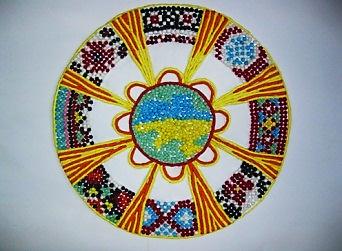 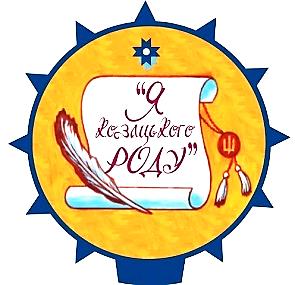 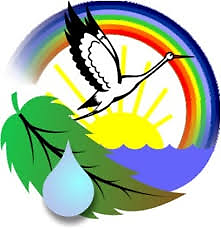                                                                             Початок о 15.00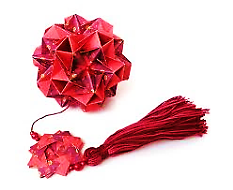 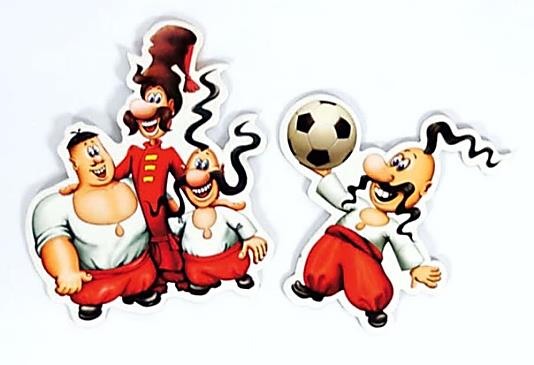 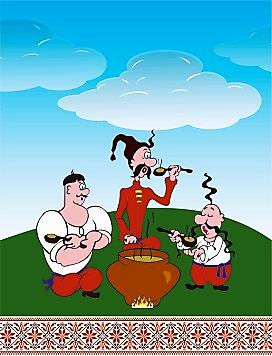 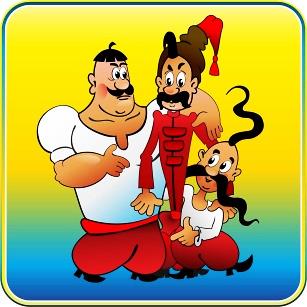 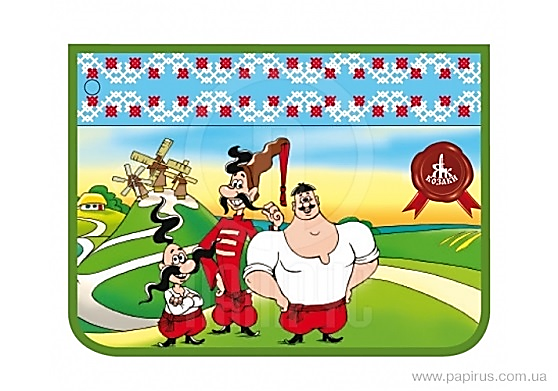 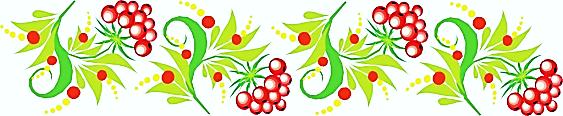 